              Всероссийская олимпиада школьников по географии  (школьный этап) 2023–2024 учебный год 5 класс                                      Максимальное количество баллов – 34                     Время выполнения – 40 минут Во время выполнения заданий не допускается использование атласов и других источников информации. Задание 1. (12 баллов)  Выберите верный ответ (утверждение): Что на плане местности обозначают зелёным цветом? а) низкие участки суши                           б) населённые пункты в) растительность                                     г) высокие участки суши Какие горы находятся не в России? а)  Кавказ                      б)  Урал                       в)  Алтай                   г) Альпы С какой страной Россия граничит? а) Германия           б) Монголия             в)  Узбекистан          г) Армения  Какое море омывает берега России? а) Белое                   б)  Жёлтое                в)  Северное            г) Красное Какой газ занимает наибольший объём в составе воздуха? а) кислород              б) углекислый газ            в) азот             г) водород Что изучают сейсмологи? а) ураганы              б)  землетрясения             в) ледники              г) озёра В какой стране находится резиденция Санта-Клауса? а) Исландия                 б) Финляндия                в) Швеция             г) Норвегия Что в переводе с греческого языка означает слово «география»? а)  «землеописание»                             б) «изучение Земли»                в)  «изучение природы»                       г) «описание природы» Какой объект Всемирного наследия находится не на территории России? а) вулканы Камчатки                        б)  погост Кижи         в) озеро Байкал                                  г) мавзолей Тадж-Махал Какую достопримечательность можно увидеть в городе, основанном Петром Первым? а) Царь-колокол              б) памятник «Медный всадник» в) Собор Василия Блаженного                               г) Третьяковскую галерею Какая достопримечательность находится в Италии? а) Лувр                                        б)  Версаль          в) Эйфелева башня                    г) Пизанская башня В какую из стран ты сможешь попасть, если поедешь на юг Европы? а) в Грецию                                    б)  в Финляндию                   в) в Швейцарию                            г)  в Великобританию Внесите буквы ответов в таблицу:  Задание 2. (12 баллов)  Ответьте на вопросы. В качестве ответов укажите номера материков и океанов, указанные на картосхеме. 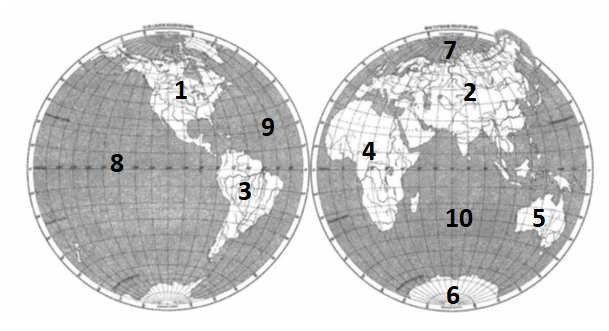 Какой океан самый глубокий? _____________ Какой материк был открыт позже других материков?______________ На каком материке расположена Индия?__________ Какие океаны омывают берега России?______________ Бо́льшая часть какого океана расположена в Южном полушарии?_____ На каком материке расположена Бразилия?_________ Какой океан самый холодный?___________ Возле берегов какого материка находится остров Мадагаскар?_________ Какой материк самый жаркий?_________ На каком материке расположено государство США?_________ Задание 3. (2 балла)  Уже в сентябре здесь начинается зима: падает снег, крепчают морозы. Дуют сильные ветры. К середине зимы наступает полярная ночь. Неделями бушуют вьюги. Сильный холод сковывает природу.  Наконец начинается короткое и прохладное лето. Круглые сутки солнце не заходит за линию горизонта. За это время оттаивает только верхний слой многолетнемерзлых пород.  Растения здесь низкорослые и с мелкими листьями, многие растут группами и стелются по земле. Корни находятся в верхнем слое почвы. Типичны карликовая берёза, полярная ива, морошка, голубика, брусника. В болотистых местах растёт мох, большие площади покрыты лишайниками, среди которых очень распространён ягель. Густая шерсть зверей, пушистое оперение птиц спасает их от суровых морозов. Светлая окраска зимой делает их незаметными на снегу.  Летом тучами носятся в воздухе комары и мошки. Птицы спешат вырастить птенцов, ведь вскоре они полетят в тёплые края. Полярные совы и куропатки останутся тут зимовать. Для этой зоны характерны также грызуны лемминги, песцы, северные олени.  __________________________ Задание 4. (8 баллов)  Подпишите на схематическом рисунке названия планет Солнечной системы. 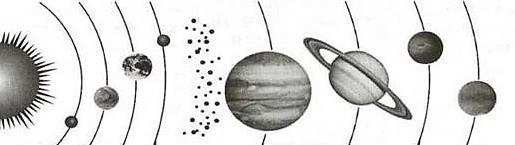 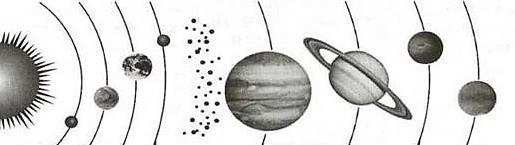 География. 5 класс. Ответы к заданиям олимпиады и критерии проверки Количество баллов –122.   8 6 2 7, 8, 9 10 3 7 4 4 1 Количество баллов – 12  3.  Тундра Количество баллов – 2 4.  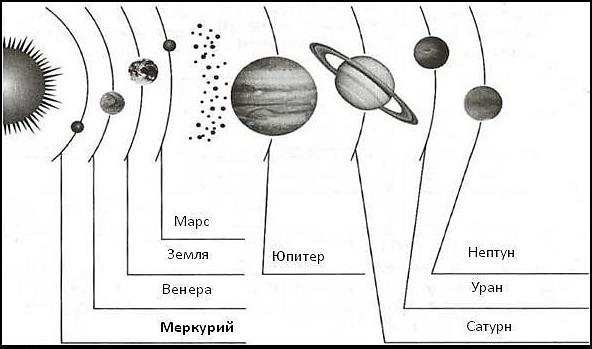 Количество баллов – 8  Максимальное количество баллов – 34                      Всероссийская олимпиада школьников по географии  (школьный этап) 2023–2024 учебный год 6 класс                                       Максимальное количество баллов – 32                     Время выполнения – 40 минутА. Теоретическая часть.

Задания, оцениваемые в 2 балла. Максимум - 14б.

А1. Каков размер радиуса Земли?
           А) 6378 км        Б) 22000 км      В) 12734 км        Г) 6356 км

А2. Определите, в каких полушариях может находиться данная часть градусной сетки?



А) в южном и восточном               Б) в южном и западном
В) в северном и восточном           Г) в северном и западном


А3. Укажите верную закономерность. Чем дальше от экватора, тем:
А) больше нагревается поверхность Земли 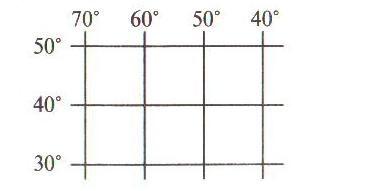 Б) сильнее ветер
В) меньше угол падения солнечных лучей Г) больше нагревается воздух 

А4. Какому направлению стороны горизонта соответствует азимут 2250?
А) северо-западному   Б) северо-восточному 
В) юго-западному                       Г) юго-восточному.
А5. Укажите лишнюю группу пород.
А) магматические             Б) осадочные 
В) обломочные                 Г) метаморфические

А6. Равнина называется возвышенностью, если лежит на абсолютной высоте:
А) до 0м          Б) 0-200м           В) 200-500м                  Г) более 500мА7. Кто первым доказал, что Земля имеет форму шара                                                                 А) Аристотель;                                                Б) Джордано Бруно                                                                    В) Галилео Галилей                                       Г) Николай Коперник. 
Часть В: 

Каждый верный ответ оценивается в 3 балла. Максимум – 18 б.

В1. Вставьте пропущенные слова:
Атмосфера защищает Землю от падения__________________________, губительных для всего живого__________________________________, от резких перепадов ___________________________________________.
В2. Установите правильную последовательность расположения облаков, начиная от поверхности земли:
А) Перистые; 2) слоистые; 3) кучево-дождевые; 4) слоисто-кучевые; 5) кучевые В3. Укажите соответствие

Ответ:      1                       2                     3                          4
В4. Какое расстояние отложено на одном из видов масштаба?



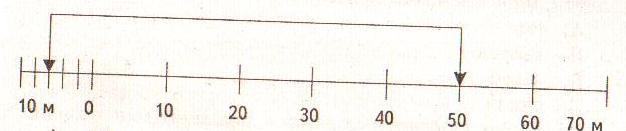 В5. Какое свойство воды позволило существовать Мировому круговороту воды в природе?

В6. Почему реки зимой подо льдом не иссякают?

Общее количество баллов - 326 КЛАССЧасть А - теоритическая часть-14 баллов.А1-А;  А2-Г;  А3-В;  А4-В;  А5-В;  А6- Г;   А7-А; Часть В- аналитическая -18 баллов.В1.   Метеоритов, ультракрасных лучей, температуры.В2.  53421В3.  1-В   2-А   3-Б    4-БВ4.  Масштаб – линейный. Из него видно, что  1 деление соответствует 10метрам, с левой стороны более мелкое деление 1 часть=2метрам.  Расстояние соответствует -56 метрам.В5.  ИСПАРЕНИЮ и конденсации. Вода при нагревании превращается в пар, поднимаясь над   землей, образуются облака,  при охлаждении водяной  пар конденсируется, превращается в воду и выпадает на землю в виде осадков дождя, снега. При нагреве поверхности земли вода опять испаряется……В6.  Вода в реках замерзает в верхнем слое до 1 -1,5 метров.  Реки могут брать свое начало  в более теплых районах, где нет морозов и реки не замерзают,  или на дне рек есть ключи, которые подпитывают реки в течение всего года.  Общий балл - 32.              Всероссийская олимпиада школьников по географии  (школьный этап)  2023–2024 учебный год  7 класс                                       Максимальное количество баллов – 26                     Время выполнения – 40 минутТесты:                                                           ( за верный ответ 1 балл)Какое утверждение о земной коре верно?а) Земная кора под материками и океанами имеет одинаковое строение.б) Под океанами мощность земной коры больше, чем под материками.в) Границы литосферных плит совпадают с контурами материков.г) Литосферные плиты медленно перемещаются по поверхности мантии.     2. Когда на всем земном шаре продолжительность дня равна продолжительности ночи?       а) 22 декабря;      б)  21 марта;              в) 22 июня;           г) 23 ноября.3. Через какой город мира проходит нулевой меридиан?                                  а) Гринборо;       б) Гринвич;             в) Глазго;             г) Гронинген4. Как называется международный север?а) Вест;                    б) Ост;                  в) Зюйд;                      г) Норд    5. Из- за разницы атмосферного давления над различными участками земной поверхности возникает (-ют):          а) ветер;               б) облака       в) радуга;              г) туман.6. Соотнесите названия стран и характерные для них особенности территории или географического положения.А) «страна-материк»;                                                1. АвстралияБ) «карликовое государство»;                                  2. МонакоВ) островное государство;                                        3. МонголияГ) приморское положение;                                        4. ФилиппиныД) не имеет выхода к морю.                                      5. Франция  7. Этот океан  расположен преимущественно в Южном полушарии, с небольшим количеством островов и слабой изрезанностью берегов. О каком океане идет речь?а) Атлантическом;                                                     б) Индийском;                     в) Северном Ледовитом;                                           г) Тихом.II. Аналитические вопросы:1. Определите, какие продукты вулканического извержения описываются в стихотворении А. С. Пушкина.Везувий зев открыл –Дым хлынул клубом – пламяШироко развилось,Как боевое знамя.Земля волнуется –С шатнувшихся колоннКумиры падают!Народ, гонимый страхом,Под каменным дождем, Под воспаленным прахом.Толпами, стар и млад,Бежит из града вон.                                                                           ( 3 балла)Составьте логическую  цепочку основных элементов мирового круговорота воды.                                                                (3 балла)                                                                                                          Где находятся самые полноводные реки мира? Объясните причину их полноводности.                                                                   (3 балла)Определите, какие из перечисленных ветров относятся к постоянным: муссон,  пассат, фен,  бриз, стоковые, западные ветры.                                                                                                                                    (3балла)            5. Существует много проливов, которые соединяют моря одного океана или   моря различных океанов. А какие проливы соединяют только океаны? Какие океаны? Что разъединяют эти проливы?                                                                                                        (7 баллов)ИТОГО: 22 балл7 КЛАСС.Тесты – 7 балловГ ;     2. Б;      3. А;     4. А) - 1; Б) – 2;  В) – 4;  Г) – 5;  Д) – 3,Аналитические вопросы.- 19 баллов.Лава, вулканические бомбы, пепел.Океан – пар – облака- осадки - суша - реки- океанСамые полноводные реки находятся в экваториальных широтах. Это объясняется наибольшим количеством выпавших осадков в течение года. Среднегодовое количество осадков составляет 2000- 3000 мм. в год.Постоянные ветры: пассат, западные ветры.      5.Магелланов пролив и пролив Дрейка, Тихий и Атлантический океаны, Южная Америка, Антарктида, остров Огненная Земля – 7 баллов    Общий балл – 26.                  Всероссийская олимпиада школьников по географии  (школьный этап)  2023–2024 учебный год 8 класс                                       Максимальное количество баллов – 48                     Время выполнения – 40 минутЗадания аналитического характера:                                                                             Задание 1.Туристическое судно отходит из порта Владивосток 20 июня в 12 часов. Конечный пункт назначения – г. Сан-Франциско (США). Туристы пробудут в плавании 5 суток. Какого числа судно прибудет в пункт назначения? Объясните почему.                                                                                                 (5 баллов)Задание 2.Можно ли без помощи линейки определить расстояние по карте между двумя объектами? Как?                                                                             (5 баллов)Задание 3.Заполните таблицу, используя приведенные ниже географические названия и числа: Эльбрус, 1895, 4506, хр. Черского, Белуха, Кавказ, 3003, Народная, Урал, Алтай, 5642, Победа.                                                                                 (9 баллов)                                                                                                Задание 4.В центре крупных городов на 2 – 3 градуса теплее, чем в пригородах. Назовите причины.                                                                                                            (5 баллов)                                                                                               Задание 5.Расположите моря и острова Северного Ледовитого океана в направлении с запада на восток: Лаптевых, Восточно-Сибирское, Баренцево, Новосибирские острова, Чукотское, Карское, Северная Земля, Новая Земля, остров Врангеля.                                                                                       (9 баллов)ТЕСТ:1. Как называется форма Земли?а) Шар;       б) Эллипсоид;      в) Параболоид;      г) Геоид2. Как называется международный север?а) Вест;      б) Ост;       в) Зюйд;        г) Норд3. Какой газ преобладает в земной атмосфере?а) Кислород;     б) Азот;     в) Водород;     г) Углекислый газ4. Через какой город мира проходит нулевой меридиан?а) Гринборо;     б) Гринвич;     в) Глазго;     г) Гронинген5. Какого моря не существует?а) Черное;        б) Красное;        в) Синее;      г) Желтое6. Какой незамерзающий российский порт  зовется «воротами в Арктику»?а) Мурманск;       б) Архангельск;        в) Новороссийск;       г) Магадан.  7. Россия занимает ведущее место в мире по запасам: а) природного газа, алмазов, угляб) медных руд, угля, золотав) золота, алмаз8. Какие из перечисленных периодов относятся к палеозойской эре. а) кембрий     б) ордовик     в) девон     г) палеоген    д) юрский     е) четвертичный9. Установите соответствие:       Материк                             Высшая точка       а) Африка                               1) гора Косцюшко       б) Южная Америка               2) гора Джомолунгма      в) Северная Америка            3) гора Аконкагуа      г) Австралия		       4) гора Мак – Кинли      д) Евразия                              5) вулкан Килиманджаро  10. Дополните:1) Наибольшие площади зона саванн и редколесий занимает в ………...2) Наиболее безжизненна зона ………. пустынь.3) Леса полностью отсутствуют на материке ………..4)  Кампос – это природная зона, которая находиться на ………плоскогорье                                       Ответы 8 класс Задание 15 баллов      Ответ. Судно прибудет в пункт назначения 24 июня. Двигаясь на восток, судно пересечет линию перемены дат. Пересекая эту линию, попадаем во вчерашний день. Таким образом, 20+5=25 и 25-1=24.Задание 2.5 баллов     Ответ. Можно используя градусную сеть. Надо определить расстояние в градусах между объектами по параллелям или меридианам, а затем умножить на длину одно градуса в км: при определении расстояния с севера на юг умножаем на 111км – длину одного градуса по меридиану или по экватору, а на параллелях длина одного градуса разная, поэтому, определяя расстояние с запада на восток, надо по карте определить длину 1градуса на конкретной параллелиЗадание 3Ответ: 9 баллов     (По 1 баллу за каждый правильный ответ)Задание 45 баллов  (по1 баллу за каждую названную причину)Ответ. 1) Промышленные выбросы тепла;   2) отопление домов; 3) в городах снег тает быстрее из-за загрязнения и интенсивности движения транспорта – в результате обнажившийся асфальт поглощает больше тепла и сильнее нагревается;  4) в центре городов дома мешают циркуляции воздуха;  5) летом дома и улицы в городах нагреваются быстрее и медленнее остывают, чем земля в пригородах.Задание 5. 9 баллов    ( по 1 баллу за правильно расположенный объект)Ответ: 1. Баренцево море 2. Новая Земля 3. Карское море 4. Северная Земля 5. море Лаптевых  6. Новосибирские острова 7. Восточно-Сибирское море 8. остров Врангеля  9. Чукотское мореТЕСТЫ:      -15 баллов                        Ответ:1-Г, 2-Г, 3-Б, 4-Б, 5-В, 6-, 7-А,  -1б=7б                    8-А,Б,В;                                     -   2 балла                          9 – а-5,  б-3,  в-4,  г-1,  д-2    -  2 балла                  10-  Африка, арктические , Антарктида, Бразильское.   4 балла          Всего баллов – 48.                Всероссийская олимпиада школьников по географии  (школьный этап)  2023–2024 учебный год 9 класс                                       Максимальное количество баллов – 31                     Время выполнения – 40 минут9 класс.I. Тестовый тур. Выбери правильный(е) ответ(ы). Каждый верный ответ – 1 балл.1. Определите масштаб плана, если улица длиной в 4 км была изображена на плане отрезком длиной 8 см. А. 1:50000 Б. 1:500 В. 1:500000  Г 1:20000.2. Самый континентальный климат в пределах Европейской части России наблюдается вА. Астраханской области Б. Карелии В. Ростовской области Г. Башкирии.3. Какие из форм рельефа не относятся к аккумулятивной деятельности ледника: А. Моренный холм Б. Озы  В. Бараньи лбы Г. Камы.4. Выберите правильное сочетание: заповедник – охраняемое животное А. Хопёрский – бобр  Б. Шульган-Таш – пчела В. Баргузинский – тигр Г. Уссурийский – соболь.5. Какое утверждение о природных ресурсах России является не верным: А. В России располагается 25% мировых запасов древесины, 22% площади лесов планеты. Б. По уровню обеспеченности землей на душу населения (11,6 га) Россия занимает 4 место в мире. В. Водные ресурсы распределены равномерно по стране. По запасам речного стока Россия уступает только Бразилии. Г. Россия занимает первое место в мире по разведанным запасам железных (26%) и никелевых (13%) руд6. Какие из перечисленных природных ресурсов относятся к исчерпаемым возобновимым? 
А – энергия приливов
Б – солнечная энергия
В – биологические
Г – энергия ветра7. Какое утверждение о местах обитания животных верно?
А – Панда обитает в Австралии.
Б – Птица киви обитает в Новой Зеландии.
В – Тигры обитают в Африке.
Г – Страус Эму обитает в Азии.8. Главной причиной сокращения лесов в мире является
А – глобальное потепление климата.
Б – хозяйственная деятельность человека.
В – снижение почвенного плодородия.
Г – уничтожение озонового слоя атмосферы.9. Какой из перечисленных народов России является наиболее крупным по численности? 
А – якуты
Б – карелы
В – татары
Г – ханты.10.  Средняя плотность населения в России на 1 км²:А- 15 человекБ- 9 человекВ-25 человекГ- 100 человек11. Наиболее распространенные в России религии:А- баптизмБ-буддизмВ-мусульманствоГ- христианствоД-иудаизм.12.  Соотношение между городскими и сельскими жителями в России (в %):А- 74 : 26Б-50 : 50В- 90 : 10Г- 20 : 80Д- 30 : 6013. Наибольшая плотность населения в России:А- в ПоволжьеБ- в Восточной СибириВ- в европейском ЦентреГ- на европейском Севере14. Почему в степи не растут большие деревья? 
А – недостаточное увлажнение
Б - почвообразование замедлено
В - микроорганизмов недостаточно
Г - гумус вымывается из почвы.15. Установите соответствие между страной СНГ и названием реки, протекающей по ее территории 
Страна - река 
А – Азербайджан        А -Днепр
Б-  Украина                 Б- Амударья
В-Узбекистан             В- АраксII. Теоретический тур.1. Этот водоем самый глубокий в России, он содержит 1/5 запасов пресных вод планеты (не считая ледников). В него впадает более 300 рек, а вытекает из него только одна. Берега водоема покрыты почти полностью хвойными лесами. По берегам открыты заповедники. В одном из них, открытом в 1916 году, в районе хребта на восточном берегу обитает ценный зверек, имеющий такое же название, что и хребет, полученное по названию реки, впадающий в водоем. Эта же река дала имя северо-восточному ветру.Водоем расположен в зоне активных тектонических движений. Поэтому часто в этом районе бывают землетрясения. В 1862 году в результате одного из них неподалеку от дельты самой крупной реки, впадающей в водоем, погрузился под воду большой участок суши. В 1920-х годах в поселке, расположенном у истока вытекающей реки, был открыт стационар по изучению водоема.Что это за водоем? (5 баллов за верный ответ+3 балла за пояснение).Когда основан Ваш город (село) и откуда произошло его название? Что Вы можете рассказать о его основателе? (5 баллов).3. Определите субъекты России по их контурам (1 балл за каждый ответ) :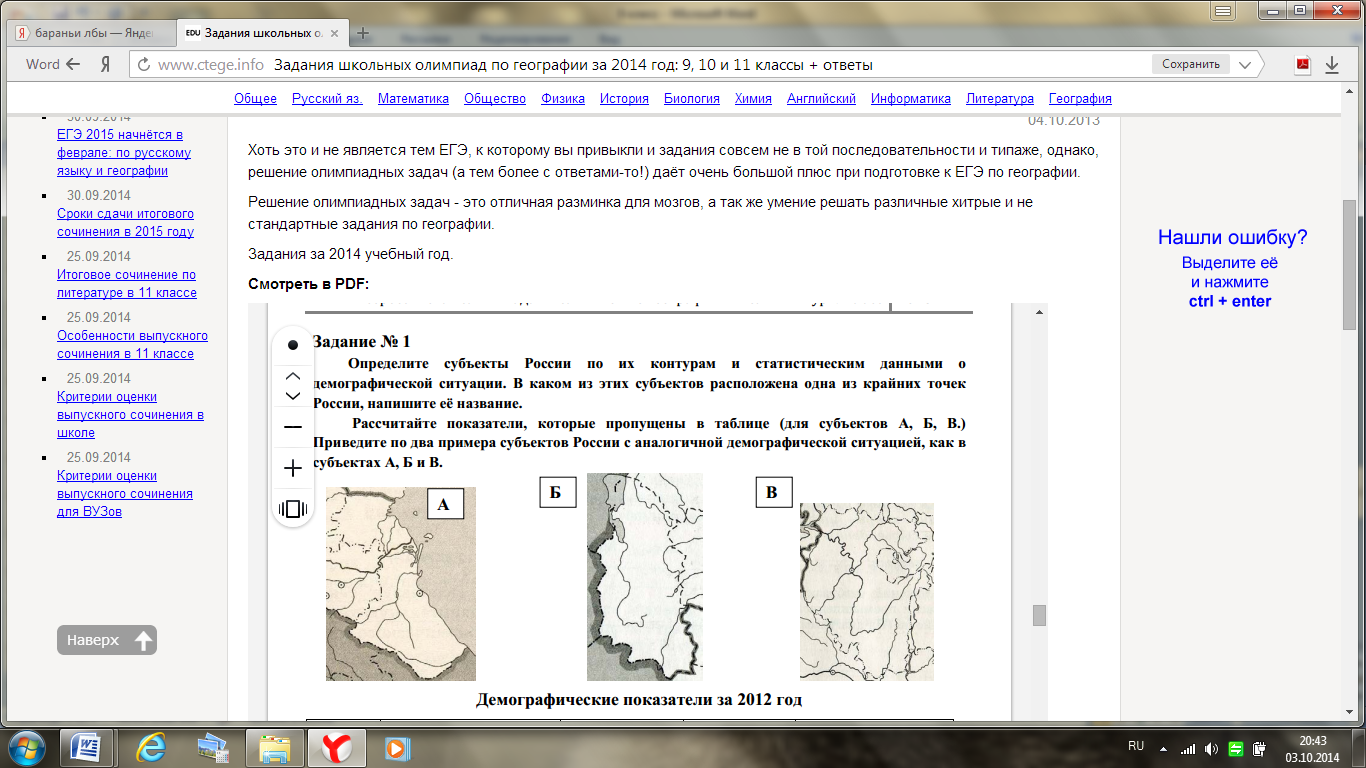 Ответы.9 класс.Тестовый тур.Теоретический тур.1. Это озеро Байкал.Расположено оно  в двух субъектах Российской Федерации – Республике Бурятия и Иркутской области. Вытекает из озера река Ангара.Река, давшая название хребту, называется Баргузин. Хребет – Баргузинский, зверек – баргузинский соболь, северо-восточный ветер – Баргузин.Залив называется Провал, он находится у устья реки Селенга. Поселок называется Листвянка.2.  Пример ответа. Существует несколько версий происхождения названия посёлка. По одной из них Анна получила своё название по правому притоку Битюга. Слово «Анна» произошло скорее от тюркского слова «анна», что значит «ольха», «высокий куст». Есть версии и связи названия с женским именем. В конце XVII века Пётр I начинает под Воронежем строить флот, для которого нужен лес. В Битюцкие леса были посланы  работные люди для заготовки ясеневого леса на вёсла. Аннинская слобода была основана в 1698 году вольными поселенцами, одного из которых звали Иван Приселкин. 3. Субъекты на контурах: А – Республика Дагестан; Б – Псковская область; В – Республика Башкортостан.Всего: 31 балл                 Всероссийская олимпиада школьников по географии  (школьный этап)  2023–2024 учебный год 10 класс                                       Максимальное количество баллов – 27                     Время выполнения – 40 минут10 класс.I. Тестовый тур.1. На границе какого государства и региона России находится крайняя южная точка страны:
А) Грузия – Республика Карачаево-Черкесия
Б) Азербайджан – Республика Дагестан
В) Монголия – Республика Тува
Г) Северная Корея – Приморский край?2. Отметьте религию, которой придерживаются народы финно-угорской группы:
А) буддизм
Б) иудаизм
В) ислам
Г) православие3. Для окружающей природы наиболее опасны предприятия:
А) легкой промышленности
Б) цветной металлургии
В) автомобилестроения
Г) пищевой промышленности4. Укажите страну, в которой наиболее остро стоит проблема курдов:
А) Турция
Б) Азербайджан
В) Иран
Г) Израиль
Д) Индия
Е) Туркмения5. Укажите ошибку в перечне главных грузопотоков газа:
А) Россия → Европа
Б) Алжир → Западная Европа
В) ЮАР → Япония
Г) Канада → США6. Какая страна в последние десятилетия притягивает большое количество трудовых мигрантов:
А) Турция
Б) Ирак
В) Парагвай
Г) Кувейт
Д) Португалия
Е) Болгария7. Какой город возник и быстро рос благодаря внешним миграциям:
А) Дублин
Б) Веллингтон
В) Джакарта
Г) Стамбул
Д) Хабаровск
Е) Дамаск8. Выберите единственный район с самой низкой плотностью населения:
А) Араратская равнина
Б) Апшеронский п-ов
В) Колхидская низменность
Г) Туранская низменность
Д) Ферганская долина
Е) Подольская возвышенность9. Какую часть от всего населения России составляют жители Москвы и Санкт-Петербурга, вместе взятые (выберите наиболее точный ответ):
А) 1%
Б) 5%
В) 10%
Г) 15%
Д) 20%10. «Медным поясом» называют:
А) Замбию и южную часть Заира
Б) Средиземноморское побережье Африки
В) горные районы Чили, Перу, Эквадора
Г) побережье Гвинейского залива
Д) государства Юго-Восточной Азии11. Кто из русских путешественников первыми вступили на Северный полюс? а) Г. Седов и его спутники б) И. Папанин, П. Ширшов, Е. Федоров, Э. Кренкель (СП-1) в) М. Острёкин, М Сомов, П. Гордиенко, П. Синько (Север-2) г) Д. Шпаро и его спутники 12. Выберите привычное для атласов сочетание: картографическая проекция – карта. а) цилиндрическая – карта часовых поясов мира б) коническая – карта Антарктиды в) азимутальная – мировая карта океанов г) поликоническая – карта полушарий 13. Выберите правильное утверждение о месте России в мире. а) Россия занимает 1-е место по площади территории, освоение которой не требует повышенных затрат. б) Ключевская Сопка – самый высокий действующий вулкан в мире. в) По численности населения Россия находится во втором десятке стран мира. г) Россия лидирует по количеству государств – сухопутных и морских соседей. 14. Укажите правильное сочетание: тектоническая структура – форма рельефа. а) Сибирская платформа – Западно-Сибирская равнина. б) Область каледонской складчатости – Западный Саян. в) Балтийский щит – Тиманский кряж. г) Плита молодой платформы – плато Путорана. 15. Укажите неправильное сочетание: элемент климата – прибор, его измеряющий. а) атмосферные осадки – плювиометр б) ветер – анемометр в) влажность воздуха – гигрометр г) солнечная радиация – дозиметр II. Теоретический тур.Задание 1Знаменитая Мэри Поппинс в своей песенке исполнила: «Это было прошлым летом, в середине января, в тридесятом королевстве, там, где нет в помине короля».
Назовите государство, которое соответствует этим условиям, если известно, что его столица – не является портом? Приведите необходимые объяснения.Задание 2. Определите страну по её краткому описанию.Эта высокоразвитая страна занимает территорию четырёх крупных инескольких тысяч мелких островов. Особенностью природы являетсяпреобладание горного рельефа, высокая сейсмичность, активный вулканизм.Страна бедна полезными ископаемыми. Из-за вытянутости в меридиональном направлении климатические условия разнообразны. Более 60% территории, главным образом горы, покрыто лесами: смешанными, широколиственными и переменно-влажными (в том числе муссонными). Средняя плотность населения превышает 100 человек на 1 км2.Ответ: ___________________________Задание 3.У северо-западных берегов Европы расположена страна, которая занимает самый обширный из европейских архипелагов. Чаще всего эту страну называют по названию ее основной исторической части, хотя официально она носит иное название. Это высокоразвитое индустриальное государство, широко известное в современном мире своей банковской, страховой и другой коммерческой деятельностью. Что эта за страна? Каково её название по основной исторической части? Каково ее официальное название? Ответ:________________________________________ Ответы к тестовому туру1.Б2.Г3.Б4.А5.В6.Г7.Б8.Г9.В10.А11.А12.А13.Г14.Б15.АОтветы к теоретическому туру1.     Королевство без короля - это государство в составе британского Содружества.
Январь - летний месяц в Южном полушарии.
К ним относятся страны Океании и Австралия.
И только в Австралии столица - Канберра - не порт. (4 балла)
2. Япония (5 баллов)3. Великобритания Англия Соединенное королевство Великобритании и Северной Ирландии                     Всероссийская олимпиада школьников по географии  (школьный этап)  2023–2024 учебный год 11 класс                                       Максимальное количество баллов – 39                     Время выполнения – 40 минут	Школьный этап олимпиады по географии 11 класс.I. Тестовый тур. Выбери правильный(е) ответ(ы). Каждый верный ответ – 1 балл.1. В основании Западно-Сибирской равнины лежит: а) щит; б) плита; в) область древней складчатости; г) область мезозойской складчатости.2. Название высохших русел рек в пустыне Сахаре? а) вади; б) крики;в) узбой; г) эрг.3. Вулкан, извержение которого уничтожило три древних города – Стабию, Геркуланум и Помпею: а) Этна; б) Везувий; в) Орисаба; г) Эльбрус.4. Крупнейшая по мощности ТЭС в России: а) Рефтинская; б) Сургутская;в) Костромская; г) Березовская.5. Какое полезное ископаемое добывается на территории Московской области, полуострове Флорида, в Марокко: а) апатиты; б) калийные соли; в) фосфориты; г) самородная сера.6. Северный морской путь начинается от порта: а) Архангельск; б) Мурманск; в) Санкт-Петербург; г) Калининград.7. У берегов какого материка отмечены самые высокие приливы в мире? а) Северная Америка; б) Евразия; в) Южная Америка; г) Австралия.8. 90% населения Бразилии говорит на языке: а) испанском; б) португальском; в) английском; г) бразильском.9. Какое утверждение является верным? а) наибольшая амплитуда температур в России зафиксирована в Краснодарском крае;б) территория России расположена в двух климатических поясах; в) на всей территории России в течение года преобладает пониженное атмосферное давление;г) в Якутии самые низкие температуры в Северном полушарии.10. Взаимосвязанные промышленные комплексы по производству электроэнергии, алюминия и деревообработке сложились в Восточно-Сибирском районе:а) в Красноярске и Чите; б) в Чите и Норильске; в) в Норильске и Братске; г) в Братске и Красноярске.11. Солнечные лучи падают на экватор отвесно. Под каким углом они падают в городе Москве? а) 34°; б) 60°; в) 42°; г) 56°.12. Прежнее название страны Верхняя Вольта: а) Гана; б) Бенин; в) Буркина-Фасо; г) Кот-Д’ Ивуар.13. Какие острова являются независимым государством? а) Канарские; б) Гавайские; в) Фолклендские; г) Багамские.14. Какое государство является одновременно монархией и федерацией? а) Австрия; б) Бельгия; в) Швеция;г) Великобритания.15.  Какая из стран располагается на разных материках? а) Россия; б) Казахстан; в) Турция; г) Египет.II. Теоретический тур.1. Придя из школы, десятиклассник Женя обнаружил на компьютере оставленный старшим братом незакрытый файл. Вспомнив урок географии, который был в тот день последним, он без труда заполнил таблицу (за каждый верно названный объект – 1 балл).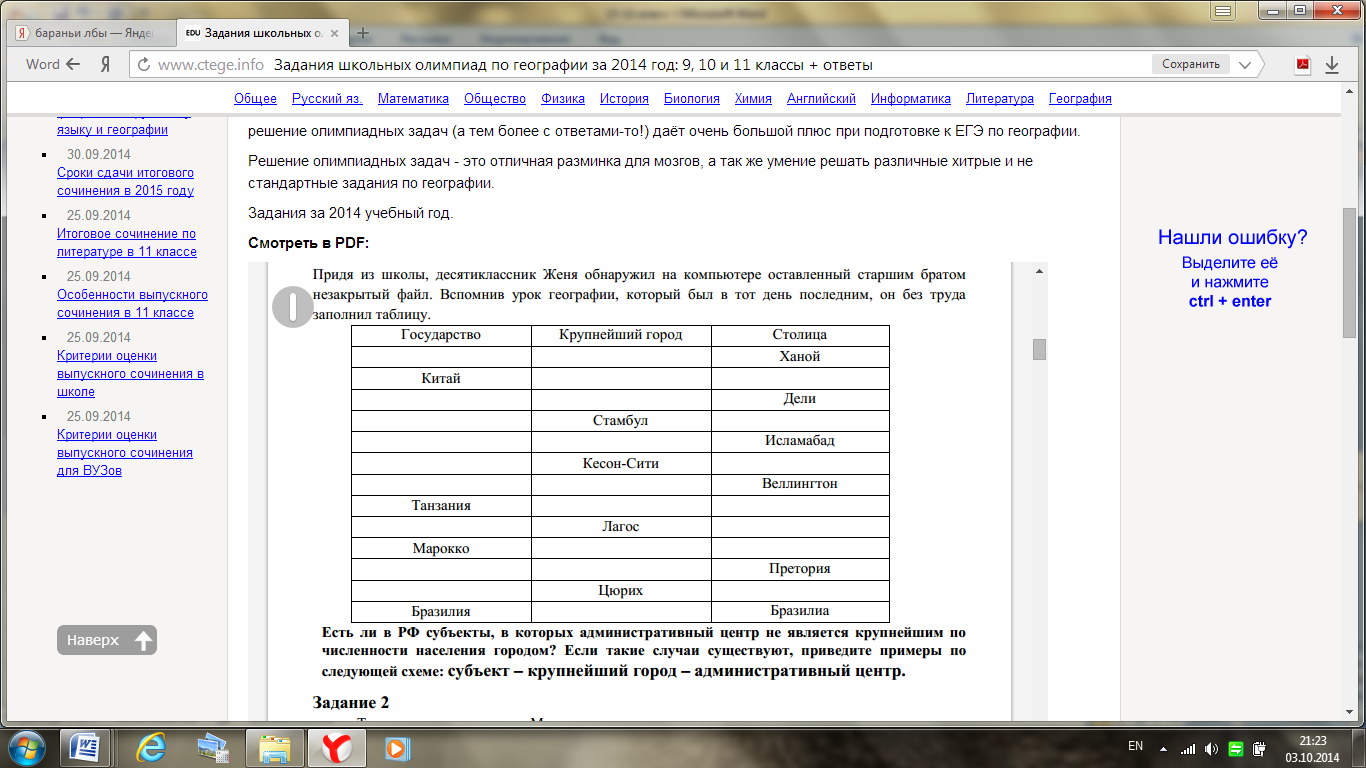 2. Определите по описанию субъект Российской федерации и ответьте на дополнительные вопросы. Народы, проживающие на территории этого субъекта, имеют очень древнюю историю, что подтверждается результатами экспедиций РГО, но в составе России – это самая «молодая» территория. Изображение на гербе отражает традиционный уклад жизни и основную хозяйственную деятельность титульного народа на протяжении многих веков, а полосы на флаге подчёркивают особенность образования одной из самой длинной и полноводной реки России. Именно на ней, в столице этого субъекта установлен удивительный памятник, посвященный «географическому положению» города. 80% территории – это горы, а 20% - межгорные котловины. В одной из них располагается объект Всемирного природного наследия ЮНЕСКО. Недра региона богаты разнообразными полезными ископаемыми, но их освоению препятствует плохая транспортная освоенность территории (3 балла за ответ)Тестовый тур.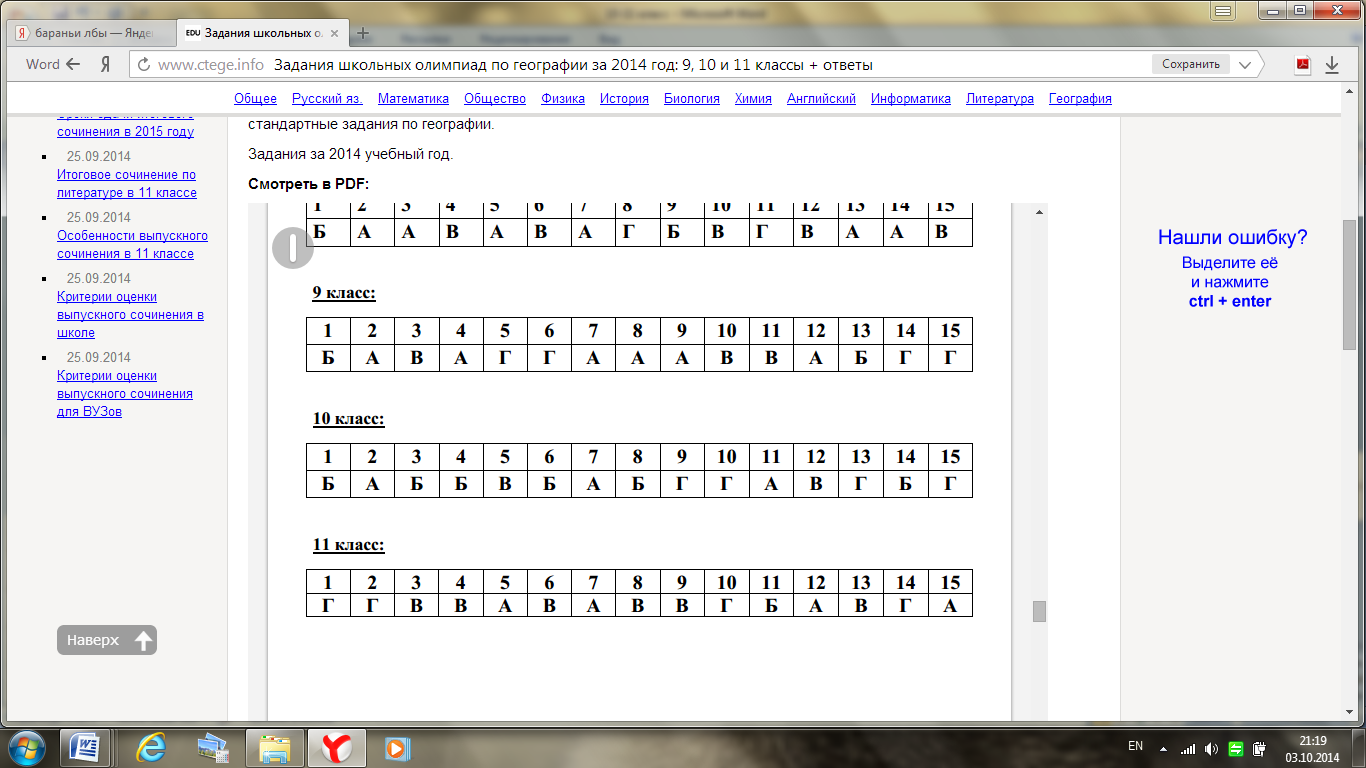 15 балловТеоретический тур. 21 балл всего1. Государство - Крупнейший город - Столица Вьетнам – Хошимин –  Ханой Китай - Шанхай – Пекин   Индия – Мумбаи (Бомбей) – Дели Турция – Стамбул -  Анкара Пакистан – Карачи – Исламабад Филиппины – Кесон-Сити -  Манила Нов. Зеландия – Окленд – Веллингтон Танзания - Дар-эс-Салам – Додома Нигерия – Лагос -  Абуджа  Марокко - Касабланка – Рабат ЮАР – Йоханнесбург – Претория Швейцария - Цюрих  - Берн.Бразилия – Сан-Паулу – Бразилиа.2. Республика Тыва. 3 баллаВопрос 1 3 4 5 6 Ответ 7 89 10 11121. Вопрос 1 2 3 45 Ответ в г б а в 6 7 89101112 б б а г б г а ГорыМатерик1.Кордильеры
2.Анды
3.Гималаи
4.СкандинавскиеА) Южная Америка

Б) Евразия

В) Северная Америка

Г) Африка

Д) АвстралияГорная системаВершинаВысота, мЭльбрус4506УралГорная системаВершинаВысота, мКавказЭльбрус5642 АлтайБелуха4506хр. ЧерскогоПобеда3003УралНародная1895123456789101112131415вававвббвббвгдаваа-вб-ав-бЗа определенную страну  1 балл За название страны по исторической части 1 балл За официальное название страны 1 балл 3 балла 